Loccumer Laden – Allerlei für alleVerein für Kinder, Jugend und Kultur e.V.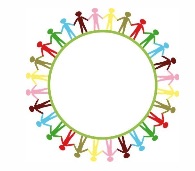 Marktstr. 31, 31547 Rehburg-LoccumBekleidungsangebote für Kinder und Erwachsene, sowie Haushaltswaren und Deko-Artikel. Abgabe gegen geringe Beträge.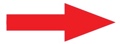 Öffnungszeiten: Montag und Donnerstag 15-17 Uhr
			     Mittwoch 10-12 UhrAnnahme von Spenden nur während der ÖffnungszeitenAnsprechpartnerinnen bei dringendem Bedarf außerhalb der Öffnungszeiten:Christiane Anhelm    	05766-7261Kerstin Hoppe 	05766-1778Carmen Thomas	 05766-1407